PRIMARY 1TASK – We can write our numbers 1 to 10.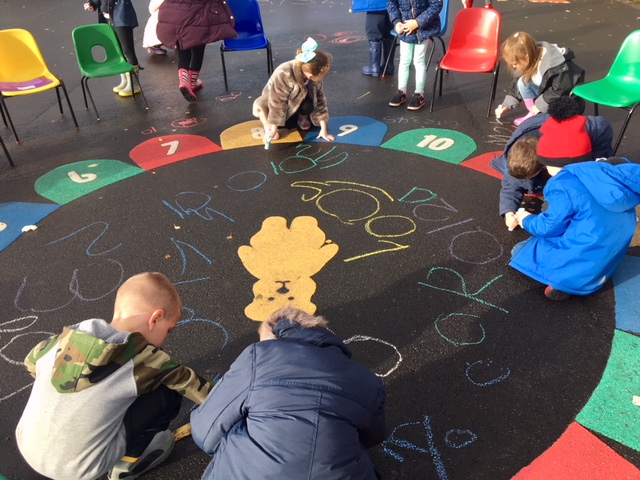 “We are writing our numbers.”“We can make them really big!”“We are having fun!”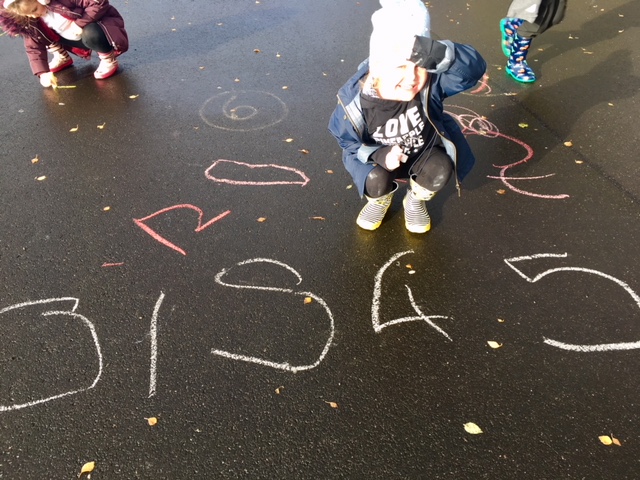 